Attachment 4: Recommendation Form(only for Master’s degree applicants) 附表四  推薦書(限申請碩士班)     外 國 學 生 申請 入 學 推 薦 書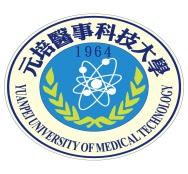 International Student Admissions Recommendation Form致推薦人 To the referee：被推薦人目前申請就讀元培醫事科技大學，感謝您撥冗填寫本推薦書，請詳實填寫，以利審核工作進行。This person is applying for admission to Yuanpei University of Medical Technology. We would appreciate receiving your opinions regarding this applicant. Please feel free to add pages to make additional comments. We sincerely thank you for your time and effort.被推薦人姓名/Name of Applicant：　　　　　　　　　　　　　　　　　　　　　1.您是何時認識被推薦人？你如何認識被推薦人？How long have you known the applicant? How do you know him/her?2.請敘述被推薦人的優缺點。What are the applicant’s strengths and weaknesses?3.其他推薦事項。Other recommendations：推薦人簽名Referee’s Signature：　　　　　　　　　職稱Position：　     　　　　      服務單位Institution：                            電話Tel/E-mail：           日期/Date：　　　　　　地址/Address：　　　　　　　　　　           　　　如果我們有其他問題，可否與您聯絡？May we contact you if we have additional questions? 是Yes   否No請將此表格放入信封，並於彌封處簽章。Please enclose this form in an envelope and sign your name over the flap of the sealed envelope.